Графическая обработка табличных данных.Цель работы: Освоение графического представления данных рабочего листа:получить представление и научиться строить диаграммы различных типов для готовой ЭТ;освоить правила оформления диаграмм (использование легенды, меток и заголовки осей).Порядок выполнения работы:Задание 1Запустите табличный редакторСоздайте таблицу по образцуСоздайте столбчатую диаграмму распределения времени стоянки по станциям. Для этого выполните следующие действия:Выделите диапазон ячеек А3:В11;Выполните команду Вставка / Диаграмма;В появившемся окне выберите тип диаграммы Гистограмма. Выберите обычную гистограмму из списка и нажмите кнопку Далее>>;Посмотрите, какой вид будет иметь гистограмма. Определите, какие значения будут показаны по оси X, а какие по оси Y. Нажмите кнопку Далее>>;Выберите вкладку Заголовки и в строку Название диаграммы введите «Распределение времени стоянок по станциям»;В строку «Ось Х категорий» введите «Станции»; в строку «Ось Y категорий» введите «Время стоянки»;Нажмите кнопку Готово.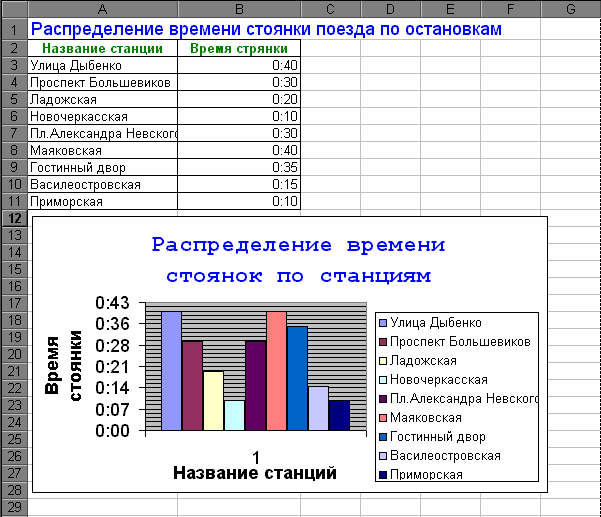 Задание 2Создайте таблицу по образцуСоздайте круглую объемную диаграмму распределения времени в пути. Для этого:Выделите диапазон ячеек А2:В9;Выполните команду Вставка / Диаграмма;В появившемся окне выберите тип диаграммы Круговая. Выберите Объемный вариант круговой диаграммы и нажмите кнопку Далее>>;Установите переключатель Ряды / в столбцах. Посмотрите, какой вид будет иметь гистограмма. Нажмите кнопку Далее>>;Выберите вкладку Заголовки и в строку Название диаграммы введите «Распределение времени в пути»;Выберите вкладку Подписи данных и установите переключатель подписи значений в положение Значения. Убедитесь, что вы видите время, затраченное на переезд. Переставьте переключатель в положение Доля. Теперь вы видите долю в процентах от общего времени, затраченную на переезд по данному участку;Нажмите кнопку Готово.Отредактируйте область диаграммы таким образом, чтобы легенда была видна полностью, но не закрывала при этом область заголовка диаграммы. Для этогоРасположите диаграмму под таблицей;Уменьшите шрифт легенды (щелкнув по легенде правой кнопкой мыши вызовите контекстное меню);Переместите легенду так, чтобы она не закрывала заголовок.Выделите заголовок диаграммы красным цветом.Ваш лист должен приобрести следующий вид: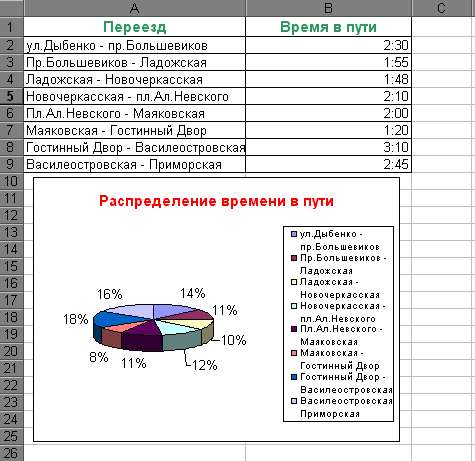 Все выполненные задания отправить до 28.05.2020 г. до 18 00 по адресу: leshenko410@mail.ru.